pIQRA National University, Peshawar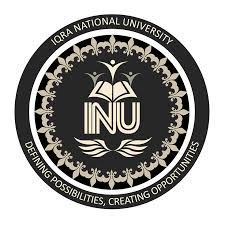 Department of Computer ScienceNote: Attempt all the Questions. All questions carry equal marks.Question 1: What is Skimming and scanning, explain in detail?  			(10)Question 2: What is Communication, explain in detail?				(10)Question 3: Explain the 7 C’s of Communication?				(10)										GOOD LUCK !